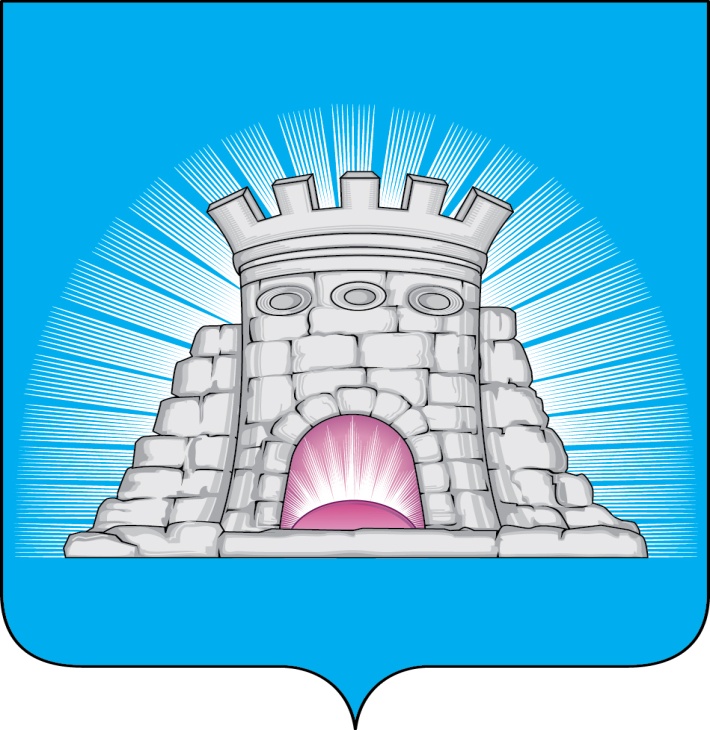 П О С Т А Н О В Л Е Н И Е 01.03.2024         № 366/2г.Зарайск                    О внесении изменений в Административный регламент                             предоставления муниципальной услуги «Прием заявлений,                     постановка на учет и направление детей в образовательные                     организации, реализующие образовательную программу                    дошкольного образования, расположенные на территории                    городского округа Зарайск Московской области»,                     утвержденный постановлением главы городского округа                    Зарайск Московской области от 27.04.2022 № 687/4В соответствии с федеральными законами от 06.10.2003 № 131-ФЗ «Об общих принципах организации местного самоуправления в Российской Федерации», от 29.12.2012 № 273-ФЗ «Об образовании в Российской Федерации», Указом Президента Российской Федерации от 23.01.2024 № 63 «О мерах социальной поддержки многодетных семей»,                                      П О С Т А Н О В Л Я Ю:Внести следующие изменения в Административный регламент предоставления муниципальной услуги «Прием заявлений, постановка на учет и направление детей в образовательные организации, реализующие образовательную программу дошкольного образования, расположенные на территории городского округа Зарайск Московской области», утвержденный постановлением главы городского округа Зарайск Московской области от 27.04.2022 № 687/4 (далее-Регламент):1.1. подпункт 2.4.1 пункта 2.4 раздела 2 «Круг Заявителей» Регламента изложить в следующей редакции:«2.4.1. дети из многодетных семей;»;1.2. дополнить подпунктом 8.3.12 пункт 8.3 раздела 8 «Исчерпывающий перечень документов, необходимых для предоставления Муниципальной услуги»:«8.3.12. удостоверение многодетной семьи.»;                                                                                                             0130281.3. пункт 19 приложения 3 к Регламенту «Перечень нормативных правовых актов, регулирующих предоставление муниципальной услуги» изложить в следующей редакции:«19. Указ Президента Российской Федерации от 23.01.2024 № 63 «О мерах социальной поддержки многодетных семей.».Службе по взаимодействию со СМИ администрации городского округа Зарайск Московской области обеспечить опубликование настоящего постановления в периодическом печатном издании- «Зарайский вестник»- приложении к общественно-политической газете «За новую жизнь» и размещение на официальном сайте администрации городского округа Зарайск Московской области в сети Интернет (http://zarrayon.ru/).Контроль за исполнением настоящего постановления возложить на заместителя главы администрации городского округа Зарайск Московской области Гулькину Р.Д.И.О. главы городского округа Зарайск   С.В. МоскалевВерно:Начальник службы делопроизводства   Л.Б. Ивлева                                   01.03.2024    Разослано: в дело, ОМУ и ОГ, Гулькиной Р.Д., УО, СВ со СМИ, издание «Зарайский вестник», прокуратуру, юридический отдел.Красникова Н.П.66-2-45-42